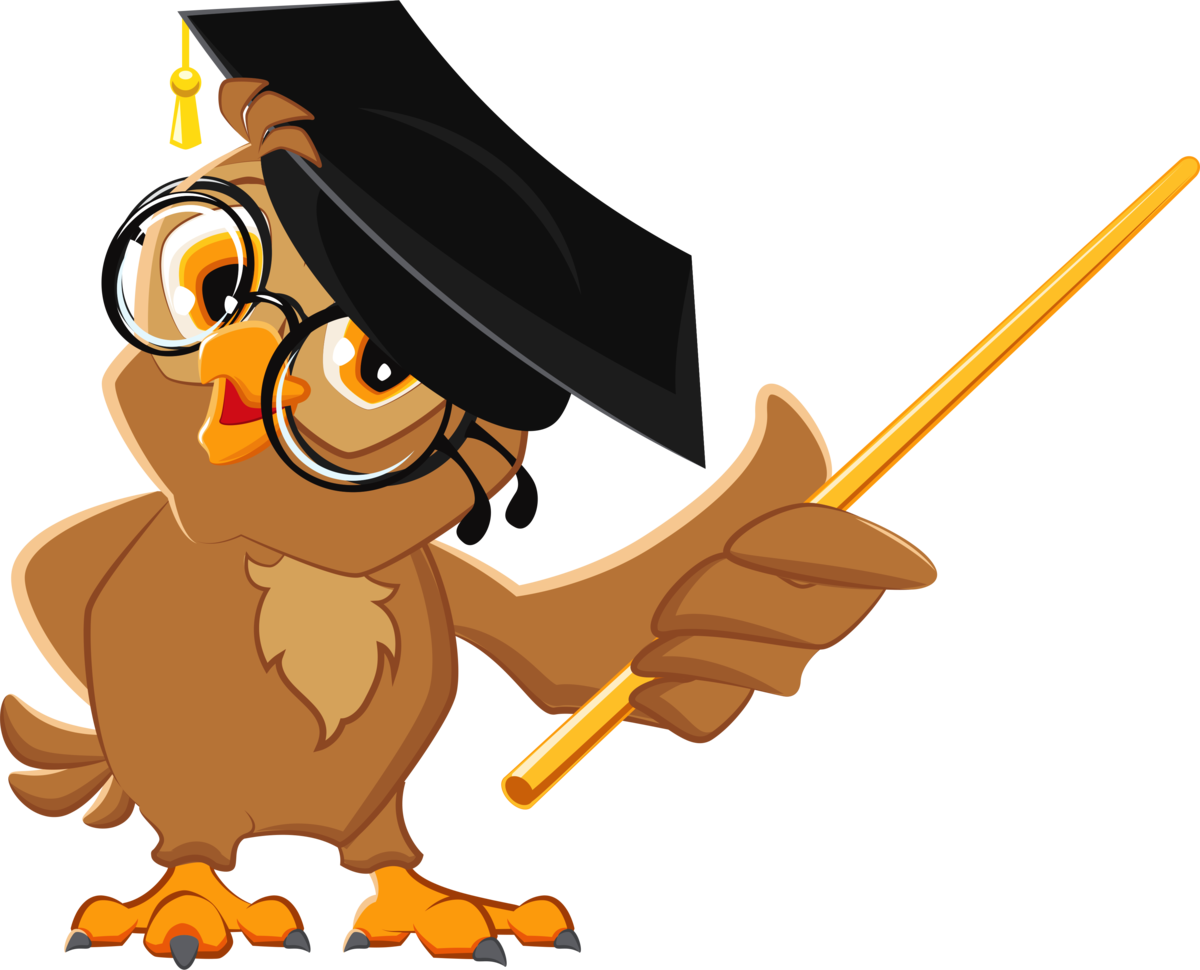 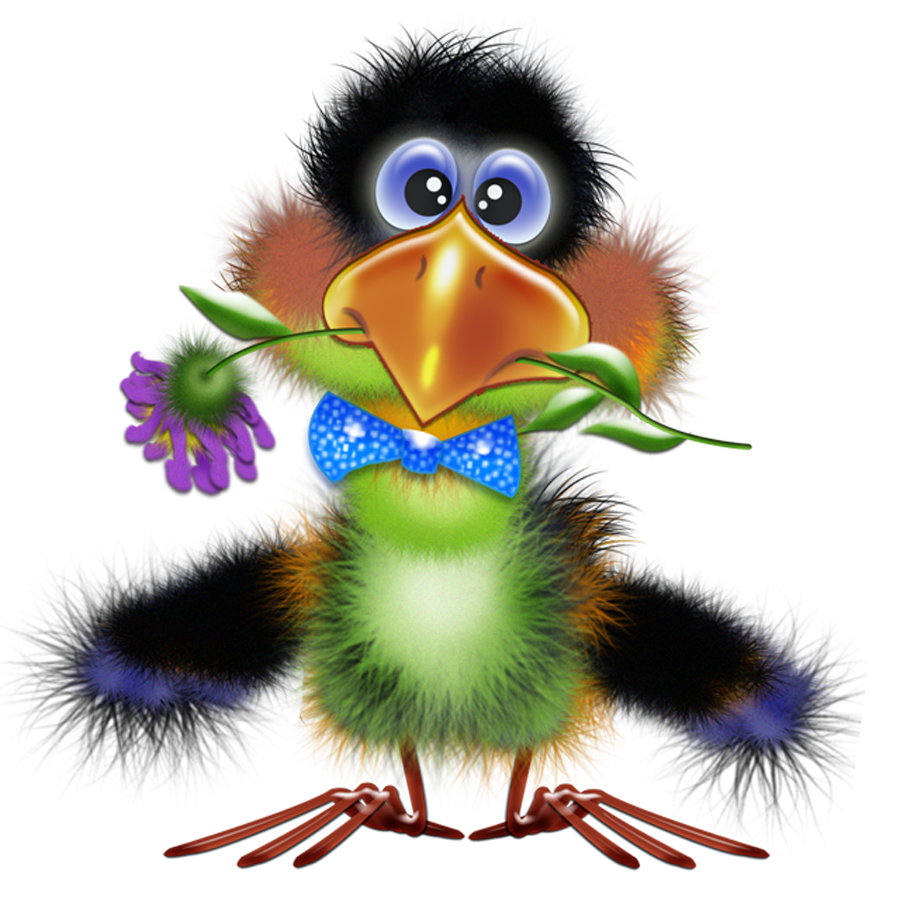 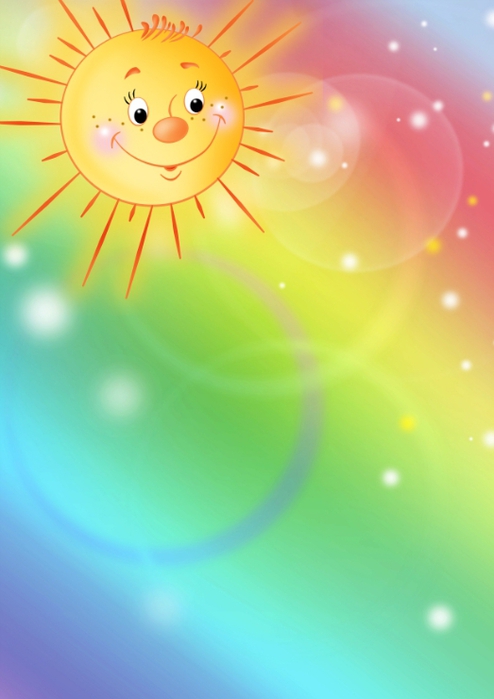 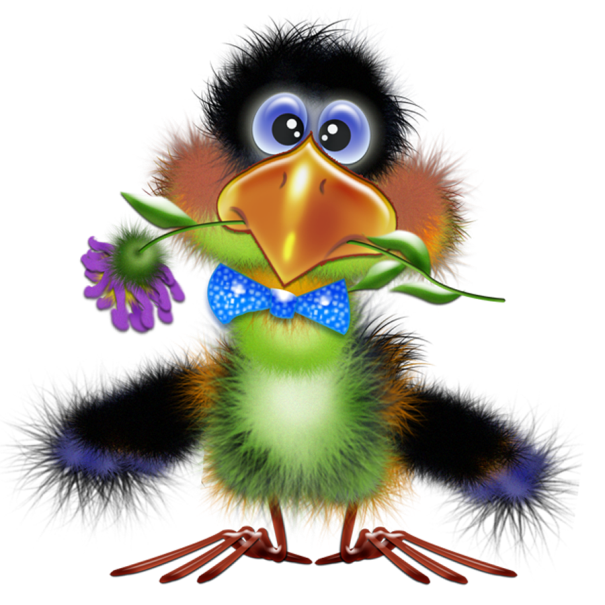 Мы рады познакомить Вас с галчонком по имени Карчик! Пока он еще маленький, но очень любопытный, и хочет многому научиться. Именно поэтому  он поселился в нашем детском саду и внимательно наблюдает за жизнью детей и взрослых, собирая информацию. Мы надеемся, он станет вам настоящим другом.Характер содержания газеты «Галчонок Карчик» - познавательно – развлекательный. Периодичность издания  - 1 раз в месяц.Издание ориентировано как на детей, так и на их родителей.Название каждой рубрики начинается со слога КАР, так как вся информация опубликована со слов Карчика.КАРусель событий–  рубрика рассказывающая о новостях в жизни нашего детского сада.КАРамелька – рубрика, в которой размещается информация о поздравлениях или других «вкусных» событиях.КАРапуз, будь здоров!!!- рубрика, направленная на повышение психолого – медицинских знаний родителей.КАРмашек идей– в этой рубрике можно найти интересные идеи по изготовлению поделок, рисунков с детьми.КАРандашик специалиста– в этой рубрике делятся опытом, и дают ценные советы специалисты нашего детского сада.КАРтотека игр–в этой рубрике можно найти игры и задания, которые помогут не только выработать правильное произношение звуков, но и закрепить их.КАРаван традиций – непостоянная рубрика, посвященная традиционным мероприятиям нашего детского сада.ГЛАВНЫЕ РЕДАКТОРЫ ГАЗЕТЫ:  заведующий МДОУ Иванова Элла Германовна, воспитатель Скворцова Оксана Анатольевна.Над выпуском работали: воспитатель - Скворцова О. А.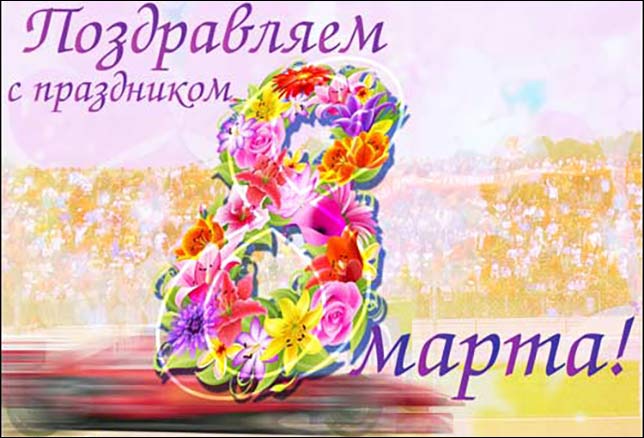 С праздником весны, очарования, красоты и женственности! Пусть каждый день будет таким, как этот: наполнен улыбками, восхищением, любовью, заботой и радостью. Будьте счастливы, ощущая себя женщинами, принцессами, королевами. С 8 Марта, милые дамы!
В Международный женский день
Поет нам радостно капель
О том, что к нам пришла весна,
О том, что счастья жизнь полна!

Пусть сердце верит в чудеса,
Блестят, как солнышко, глаза,
Чтоб с каждым прожитым мгновением
Лишь подымалось настроение!
© http://pozdravok.ru/pozdravleniya/prazdniki/den-zashchitnikov-otechestva/korotkie/©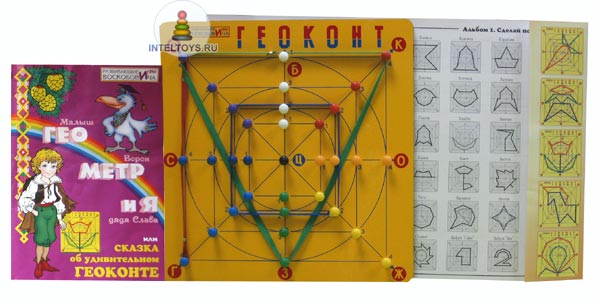 Первые игры Вячеслава Воскобовича появились в начале 90-х. В основном, это игры- конструкторы и головоломки, сопровождающиеся сказочными сюжетами.Игры развивают конструкторские способности, пространственное мышление, внимание, память, творческое воображение, мелкую моторику, умение сравнивать, анализировать и сопоставлять. Есть и более сложные игры, которые учат детей моделировать, соотносить части и целое.Самые популярные игры Воскобовича«Геоконт»  - её еще называют «дощечкой с гвоздиками» или «разноцветные паутинки" -. представляет собой фанерную дощечку с нанесенной на неё координатной пленкой. На игровом поле закреплены пластмассовые гвоздики, на которые натягиваются разноцветные «динамические» резинки. В результате такого конструирования получаются предметные силуэты, геометрические фигуры, узоры, цифры, буквы.Игровой набор сопровождает методическая сказка «Малыш Гео, Ворон Метр и Я, дядя Слава» (в названии сказки зашифровано слово «геометрия»).Таким образом, малыш не просто создает изображения на «Геоконте», а делает паутинку паука Юка, лучи и отрезки, которые называются "оранжевым криком Красного зверя", "зеленым свистом Желтой птицы" или "синим шепотом Голубой рыбы". В книжке приводятся схемы-рисунки того, что должно у ребенка получиться.В результате игр с "Геоконтом" у детей развивается моторика кисти и пальчиков, сенсорные способности (освоение цвета, формы, величины), мыслительные процессы (конструирование по словесной модели, построение симметричных и несимметричных фигур, поиск и установление закономерностей), творчество.«Квадрат Воскобовича» или «Игровой квадрат» бывает 2-х цветным (для детей 2-5 лет)  и 4х цветным (для 3-7летних детей)Игра представляет собой 32 жестких треугольника, наклеенных с двух сторон на расстоянии 3-5 мл друг от друга на гибкую тканевую основу. С одной стороны «Квадрат» - зеленого и желтого цвета, с другой – синего и красного. «Квадрат» легко трансформируется: его можно складывать по линиям сгиба в разных направлениях по принципу «оригами» для получения объемных и плоскостных фигур. Потому-то эту игру называют еще «Вечное оригами» или «Квадрат– трансформер».Игру сопровождает методическая сказка «Тайна Ворона Метра, или сказка об удивительных превращениях-приключениях квадрата». В ней "Квадрат" оживает и превращается в различные образы: домик, мышку, ежика, котенка, лодку, туфельку, самолетик, конфетку и т.п. Ребенок собирает фигуры по картинкам в книжке, где показано, как сложить квадрат, и дано художественное изображение того же предмета.Этот квадрат-головоломка позволяет не только поиграть, развить пространственное воображение и тонкую моторику, но и является материалом, знакомящим с основами геометрии, стериометрии, счетным материалом, основой для моделирования, творчества, которое не имеет ограничений по возрасту.«Чудо-крестики» представляют собой игру с вкладышами. Вкладыши сделаны из кругов и крестиков. Крестики разрезаны на части в виде геометрических фигур. На начальном этапе дети учатся собирать разрезанные фигуры в единое целое. Далее задание усложняется: по схемам в «Альбоме фигурок» (прилагается) ребенок собирает сначала дорожки, башни, а затем драконов, человечков, солдатиков, насекомых и многое другое.Игра развивает внимание, память, воображение, творческие способности, «сенсорику» (различение цветов радуги, геометрических фигур, их размера), умение «читать» схемы, сравнивать и составлять целое из частей."Кораблик «Брызг-брызг"   представляет собой игровое поле из ковролина в виде корабля с приклеенным фанерным корпусом и нанесенными цифрами от 1 до 7. К мачте на корпусе нужно прикреплять по цветам радуги и по необходимому количеству флажки на липучках - паруса. 
Игра развивает мелкую моторику, внимание, память, мышление, дает представление о математических пнятиях, о цвете, высоте, пространственном расположении предметов, условной мерке, количестве предметов, их порядковом номере и цифровом ряде.«Математические корзинки»  - это пособие поможет ребенку буквально «на ощупь» закрепить счет, уяснить состав чисел, а также понять смысл сложения и вычитания. Малышу нужно вкладывать в корзины с разным количеством выемок определенное количество вкладышей-грибов.
По сказочному сюжету ребенок вместе с зверятами-цифрятами: Ежиком-Единичкой, Зайкой-Двойкой, Мышкой-Тройкой и другими собирает грибы в корзинки, считает их, раздает зверятам равное количество грибочков и проверяет у кого корзинки полные, а у кого нет. Зверята собирают грибы, а малыш выясняет, кто собрал больше, а кто меньше.Подготовила воспитатель Скворцова О.А., основываясь на материал с сайта: https://shkola7gnomov.ru/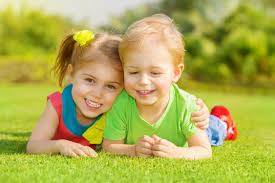         Кинезиология - это наука о развитии умственных способностей и физического здоровья через определенные двигательные упражнения. Истоки этой науки можно проследить в Древней Греции, в индийской йоге, в фольклорных пальчиковых играх в Древней Руси. Все эти системы основаны на основах кинезиологии: специальные движения поддерживают и усиливают активность мозга, с изнашивания которого начинаются отклонения во всех видах здоровья. Результаты научных исследований показали, что трудности первоклассников в усвоении чтения и письма обусловлены недостаточным по возрасту уровнем развития левого полушария, а гиперфункция правого полушария препятствует развитию логико - аналитических способностей левого.Современные кинезиологические методики направлены на активизацию различных отделов коры головного мозга, ее больших полушарий, что позволяет развивать способности человека или корректировать проблемы.Далее приведены кинезиологические программы, направленные на:Развитие межполушарных связейСинхронизации работы полушарийРазвитие мелкой моторикиРазвитие способностейРазвитие памяти, вниманияРазвитие речи, мышленияПродолжительность занятий зависит от возраста (от 5-10 до 20-35 минут в день). Заниматься необходимо ежедневно, длительность занятий по одному комплексу упражнений 45-60 дней. Занятия ведутся по схеме:Комплекс упражнений для развития межполушарных связей (6-8 дней);Перерыв 2 недели;Комплекс упражнений для развития правого полушария (6-8 недель);Перерыв 2 недели;Комплекс упражнений для развития левого полушария (6-8 недель).Упражнения для развития межполушарного взаимодействия улучшают мыслительную деятельность, синхронизируют работу полушарий, способствуют улучшению запоминания, повышают устойчивость внимания, облегчают процесс письма.«Уши».Расправить и растянуть внешний край каждого уха одноименной рукой в направлении вверх - наружу от верхней части к мочке уха (5 раз). Помассировать ушную раковину.«Колечко»Поочередно и как можно быстрее перебирать пальцы рук, соединяя кольцо с большим пальцем указательный, средний и т.д.; в обратном порядке – от мизинца к указательному пальцу.«Кулак-ребро-ладонь»Ребенку показывают три положения ладони на плоскости стола, последовательно сменяющие друг друга: ладонь, сжатая в кулак, - ладонь ребром – выпрямленная ладонь. Упражнение выполняют сначала правой рукой, потом левой, затем двумя руками.«Лезгинка»Ребенок сжимает левую руку в кулак, большой палец отставляют в сторону, кулак разворачивает пальцами к себе. Ладонью правой руки прикоснуться к мизинцу левой. Менять положение правой и левой рук, добиваясь высокой скорости смены положений (6-8 раз).«Лягушка»Положить руки на стол: одна сжата в кулак, ладонь другой лежит на плоскости стола. Менять положение рук.«Замок»Скрестить руки ладонями друг к другу, сцепить в замок. Двигать пальцем, который укажет взрослый, точно и четко. Нежелательны движения соседних пальцев. Прикасаться к пальцу нельзя. В упражнении должны участвовать все пальцы на обеих руках.«Ухо –нос»Взяться левой рукой за кончик носа, правой – за противоположное ухо. Одновременно отпустить руки, хлопнуть в ладоши, поменять положение рук.«Симметрические рисунки»Рисовать в воздухе обеими руками линии, геометрические фигуры, цифры, буквы, слова и т.д. (20-30 сек.)Еще больше упражнений можно найти на страничке «Картотека игр»Консультацию подготовила Скворцова О. А., основываясь на материал с сайта: https://edu.tatar.ru/elabuga/dou29/page1520899.htДорогие друзья!В преддверии ДНЯ ЗАЩИТНИКА ОТЕЧЕСТВА в нашем детском саду было организовано развлечение, в ходе которого дети смогли не только проявить свою силу и сноровку, но и вдоволь попеть песен и исполнить танцы!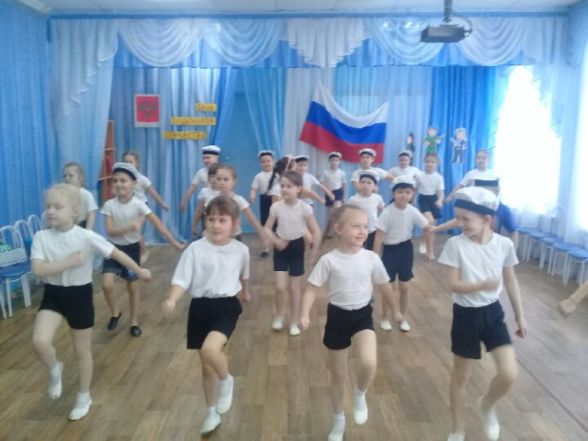 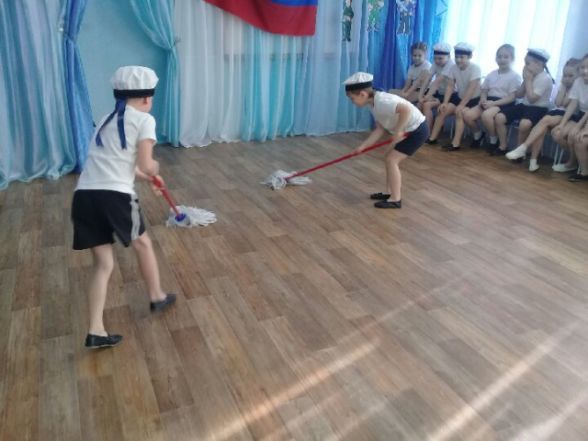 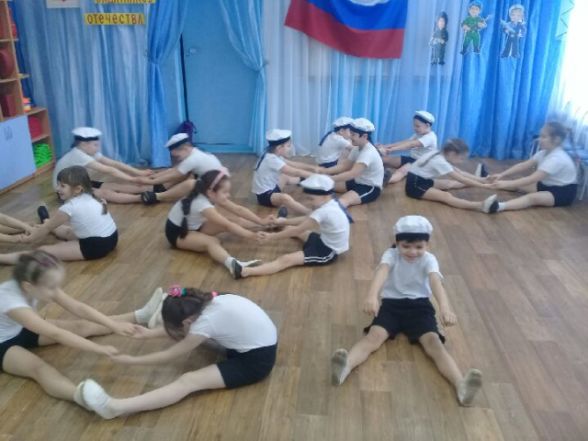 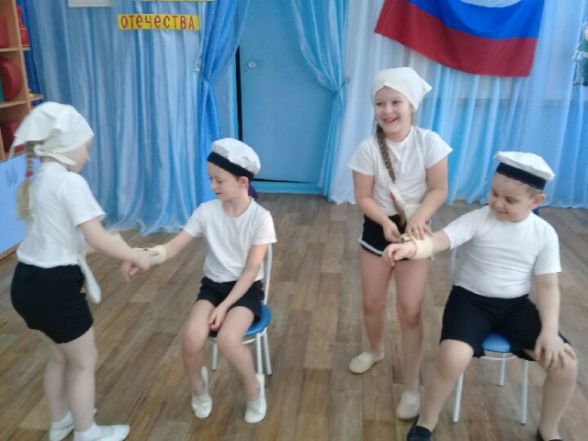 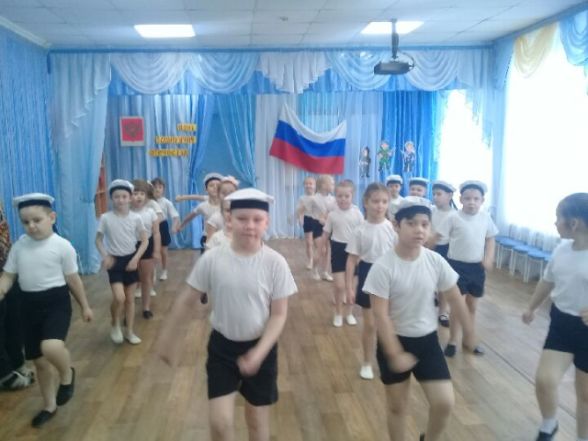 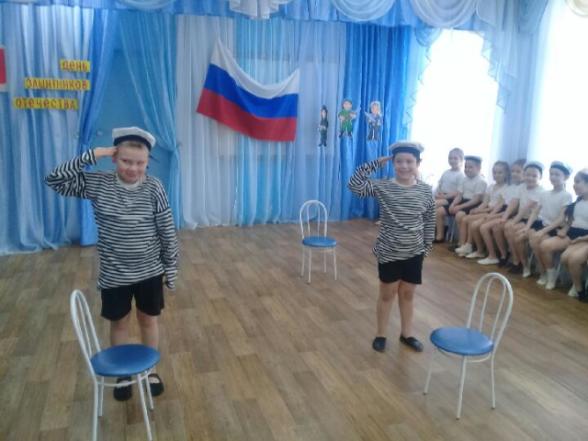 Материал подготовила Скворцова О.А.В марте мы всей страной отмечаем, пожалуй, один из самых трогательных праздников – Международный женский день! В это весенний день принято дарить дамам подарки. А подарки сделанные своими руками особо ценятся! Поэтому, дорогие друзья, предлагаем не терять время и приступать к изготовлению своих шедевров.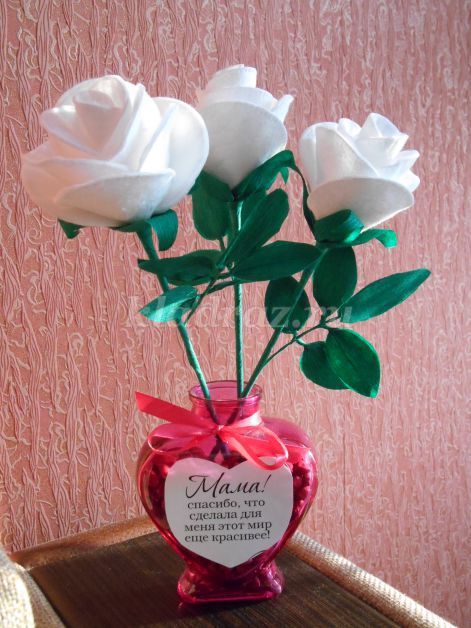 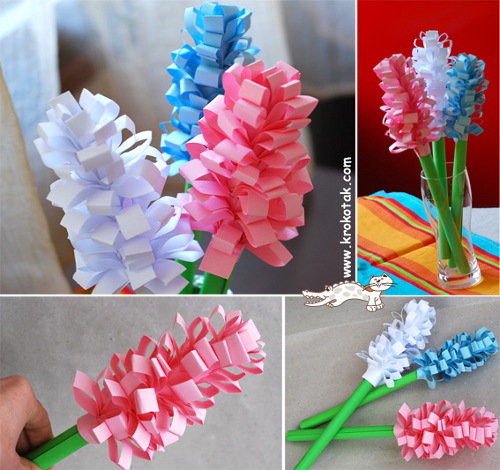 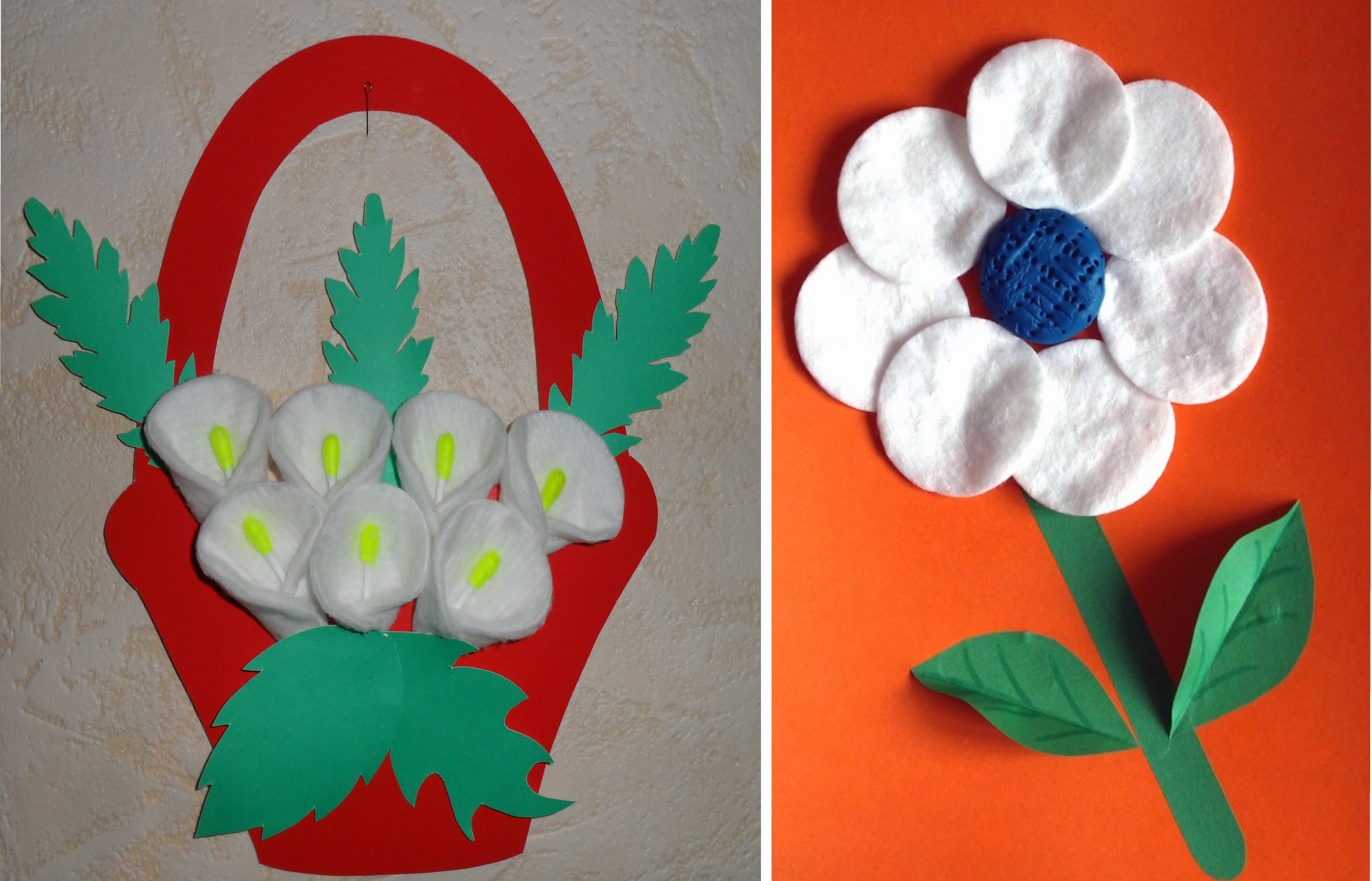 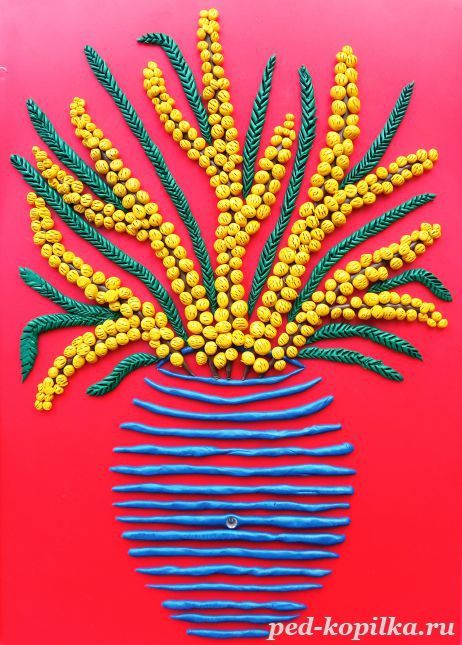 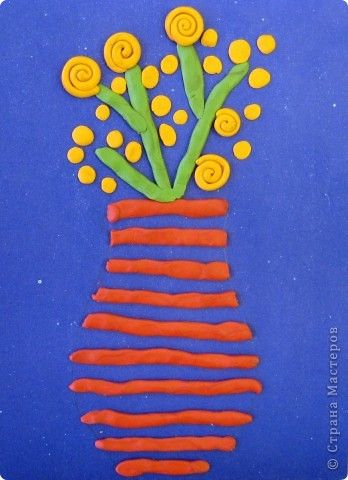 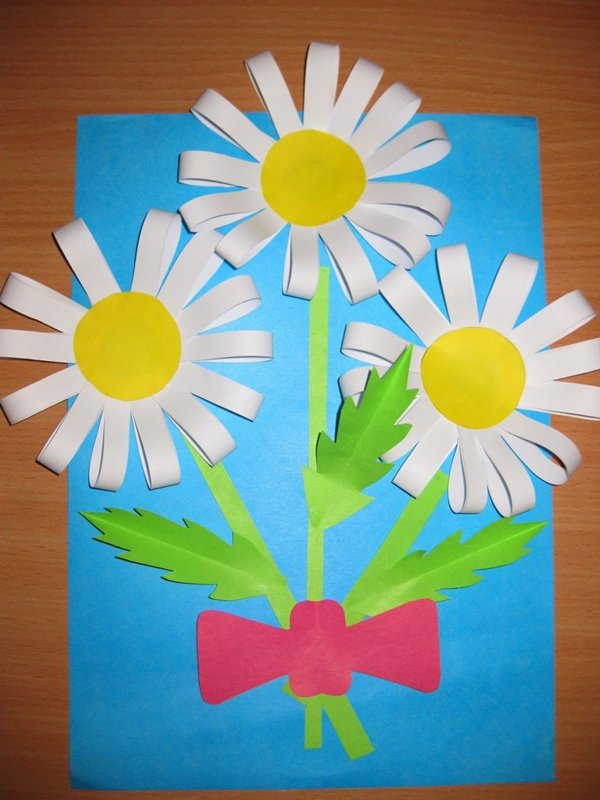 Материал подготовила Скворцова О. А., используя материал интернет ресурсов.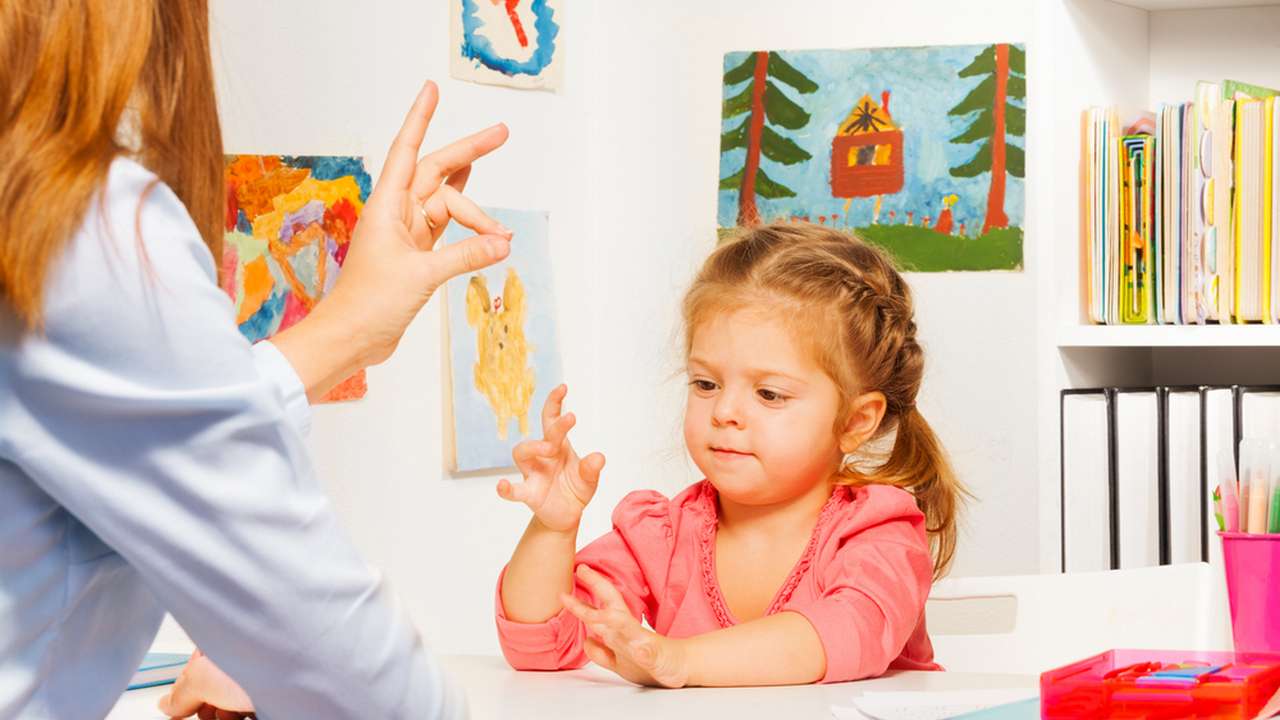 Кинезиологические упражненияЭти упражнения улучшают внимание и память, формируют пространственные представления. Занятия, направлены на преодоление патологических синкинезий, устраняют дезадаптацию в процессе обучения, гармонизуют работу головного мозга.Рубим капусту. Постучать по столу расслабленной кистью правой, а затем левой руки.Домик. Соединить кончики пальцев вытянутых рук и с усилием сжимать их друг с другом. Потом отработать эти движения для каждой пары пальцев отдельно.Барабан. Постучать каждым пальцем правой руки по столу под счет: 1,1-2, 1-2-3 и т.д. Затем тоже сделать левой рукой.Столбики. Раскатывать на доске небольшой комочек пластилина по очереди каждым пальцем правой и левой рук.Циркачи. Вращать карандаш между большим, указательным и средним пальцами одной и другой руки.Лучики. Сидя, согнуть руки в локтях, сжимать и разжимать пальцы обеих рук постепенно ускоряя темп до максимальной усталости. Затем расслабить руки.Маятник. Свободные перемещения глаз из стороны в сторону.Поглаживание лица. Приложить ладони ко лбу. Сделать выдох и провести ими с легким движением вниз до подбородка. На вдохе провести руками со лба через темя на затылок и шею.Кисточки. Вытянуть руки перед собой, сгибать кисти вверх и вниз (4-6 раз), потом вращать обеими кистями по часовой и против часовой стрелки сначала в одном направлении, затем в разных направлениях (4 раза), сводить и разводить пальцы обеих рук (4-6 раз). Движения рук сопровождаются широким открыванием и закрыванием рта.Да – нет. Делать медленные наклоны головы к плечам, затем кивать головой вперед - назад. Потом сделать по одному круговому движению головой по часовой и против часовой стрелки по 1 разу. Весь цикл повторить по 4 раза.Плечики. Поднимать плечи вверх – вниз, вперед – назад, затем тоже сделать каждым плечом отдельно. Повторить 4 раза.Материал подготовила воспитатель Скворцова О.А.